Государственное учреждение образования«Гимназия-колледж искусств г. Молодечно»ПРОЕКТ«Дорога в мир равных возможностей»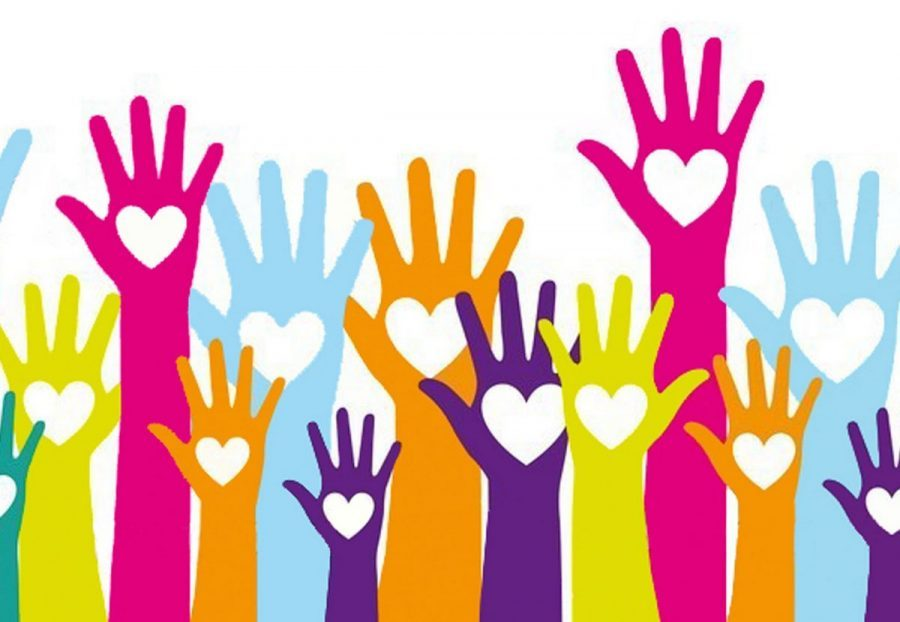 Автор проекта:Мисевич Е.Г., педагог-организатор ГУО «Гимназия - колледж искусств г. Молодечно»МолодечноСодержаниеИнформационная характеристика……………………………………...3Введение…………………………………………………………………4Теоретическое обоснование проблемы………………………………..5Этапы работы над проектом……………………………………….…...7-15Заключение………………………………………………………………16Литература……………………………………………………………….17Информационная характеристика проектаТема проекта: «Дорога в мир равных возможностей»Автор проекта:Мисевич Е.Г., педагог-организатор ГУО «Гимназия – колледж искусств г.Молодечно»Адрес: 222310, г. Молодечноул. Ф. Скорины,  д. 45тел. 8(0176)523790Временные рамки реализации проекта:  постоянно действующийЦенность человека не зависитот его способностей и достижений ВведениеАктуальность проектаСамая большая опасность, подстерегающая наше общество сегодня, - в разрушении еще не сформировавшейся личности. Материальные ценности доминируют над духовными, поэтому у молодых людей искажены представления ο доброте, милосердии, великодушии, справедливости, гражданственности и патриотизме. Молодежь отличает эмоциональная, волевая и духовная незрелость. Быть социально активным значит не только понимать и осознавать ответственность за свою жизнь и здоровье, но защищать и пропагандировать свою социальную и политическую позицию, помогать другим и поддерживать в сложных жизненных ситуациях.Как и всякая иная компетенция, социальная базируется и основывается на опыте и деятельности самих обучающихся. Нельзя научиться быть социально активным, не участвуя в самой деятельности.Одной из самых эффективных форм активизации подростков является волонтёрское движение. Волонтерские или добровольческие организации - это свободные союзы людей, объединенных каким-либо общим специальным интересом.Инклюзивное  волонтёрство - это особое направление волонтерской деятельности, которое, с одной стороны, направлено на помощь людям с особенностями психофизического развития (далее – ОПФР), а с другой - на их включение в активное взаимодействие со сверстниками с учетом особых образовательных потребностей. В современном обществе проблема инклюзивного образования является актуальной.В современном обществе актуальной является проблема включения ребенка с особенностями психофизического развития (далее – ОПФР) в активное взаимодействие со сверстниками с учетом особых образовательных потребностей. Общение как специфический вид человеческой деятельности связан с осознанием своего «Я», оценкой своего «Я» посредством других людей – взрослых и сверстников. Поэтому работа по развитию коммуникативных умений и навыков должна быть направлена на то, чтобы ребенок смог увидеть себя «со стороны», оценить свой внешний облик, манеру поведения, сформировать чувство собственной индивидуальности и личностной уникальности, чувство самоуважения. Ведь чувство самоуважения помогает обрести уверенность в себе, своих силах детям с ОПФР, найти свое место в любом виде деятельности, дает возможность делиться со сверстниками своими чувствами и переживаниями. Создание психологически комфортной коррекционно-развивающей среды, включение ребенка с ОПФР в разные виды социально значимой деятельности способствует обеспечению адекватных условий и равных со сверстниками возможностей для развития творческих способностей. Проект «Дорога в мир равных возможностей» предназначен для решения сложной проблемы становления личности ребенка с ОПФР путем формирования нравственно-эстетических основ и раскрытия творческого потенциала. В тоже время реализация проекта будет способствовать формированию инклюзивной культуры в учреждении общего среднего образования. Нравственное воспитание подрастающего поколения всегда было и остается острейшей проблемой всех времен.Создание психологически комфортной коррекционно-развивающей среды, включение ребенка с ОПФР в разные виды социально значимой деятельности способствует обеспечению адекватных условий и равных со сверстниками возможностей для развития творческих способностей. Основная идея инициативы - это создание условий для развития инклюзивного образования путём объединения в единый кластер усилий и ресурсов учреждений образования. Результатом инициативы предполагается появление кластера, в котором ГУО "Гимназия-колледж искусств г. Молодечно" предоставляет необходимые человеческие ресурсы для реализации инклюзивного образования на базе ГУО "Центр коррекционно-развивающего обучения и реабилитации".Основные потребности и проблемы, на решение которых направлен проектГУО «Центр коррекционно-развивающего обучения и реабилитации г. Молодечно» (далее – ЦКРОиР г. Молодечно) - многофункциональное учреждение, приоритетным направлением которого является обеспечение получения специального образования, своевременной коррекционно-педагогической, социально-психологической и реабилитационной помощи детям с тяжелыми и (или) множественными физическими и (или) психическими нарушениями. В ЦКРОиР г. Молодечно традиционными стали мероприятия с участием волонтеров учреждений общего среднего образования, однако отсутствует опыт длительной проектной деятельности, направленной на развитие активного взаимодействия детей с ОПФР со сверстниками.Для того чтобы способствовать решению этой задачи в ГУО "Гимназия-колледж искусств г. Молодечно" имеются необходимые ресурсы: инициативные группы учащихся и педагогов, готовых осуществлять сотрудничество между учреждениями в форме занятий, мастер-классов, творческих мастерских. Цель проекта Создание пространства для социализации и развития творческого потенциала детей с ОПФР путем объединения  усилий и ресурсов учреждений образования - ГУО "Гимназия-колледж искусств г. Молодечно"  и ГУО "Центр коррекционно-развивающего обучения и реабилитации".Задачи проектасоздать единую психологически комфортную образовательную среду для детей, имеющих разные  возможности;организовать систему эффективного психолого-педагогического взаимодействия посредством  творческих направлений деятельности;повысить уровень психолого – педагогической компетентности педагогов и специалистов в области инклюзивного образования; совершенствовать  просвещение родителей (законных представителей);Этапы реализацииРеализация проекта выделяет подготовительный, основной и заключительный (рефлексивный) этапы. Данные этапы определены в соответствии с целевой установкой и содержанием деятельности по реализации проекта на каждом этапе.Основная работа по реализации проекта осуществляется администрацией образовательного учреждения, специалистами (педагогом - организатором, учителями профильной школы, педагогом-психологом). Участниками проекта  являются дети с ОПФР, учащиеся гимназии – колледжа, родители и педагоги.Анализируя деятельность ГУО «Гимназия – колледж искусств г. Молодечно» за последние три года, можно выделить следующие ресурсы, позволяющие осуществлять обучение, развитие и социализацию детей с ОПФР в условиях учреждения общего среднего образования:особый морально-психологический климат в педагогическом и ученическом коллективах;организация психолого-педагогического сопровождения детей с различными потребностями;обеспечение равных возможностей детям для самореализации и социализации через включение в разные виды социально значимой и творческой деятельности;создание системы просвещения родителей.Целевой группой инициативы станут воспитанники ЦКРОиР г. Молодечно дошкольного и школьного возраста (около 60 детей), их законные представители, педагоги задействованных учреждений образования (около 50 человек), учащиеся всех отделений «Гимназия-колледж искусств г. Молодечно" (около 200 человек).Практическая значимость данного проекта заключается в вовлечении учащихся, педагогов и родителей в реализацию проекта, который в дальнейшем будет способствовать развитию инклюзивной культуры в детских коллективах учреждений общего среднего образования, готовых к принятию в своей среде сверстника с ОПФР.В качестве результатов проекта предполагаются: создание единого максимально комфортного пространства для взаимодействия содействующего социальной реабилитации для лиц с тяжелыми и (или) множественными физическими и (или) психическими нарушениями, предоставление им равных возможностей для активного участия в социокультурной жизни общества, формирование и развитие необходимых умений и способностей для максимально возможной самостоятельной жизни.Этапы работы над проектомПроанализировав и обсудив полученные сведения о реализованных ранее проектах, рекомендации специалистов, результаты анкетирования, был разработан следующий план реализации проекта «Мы чтим имена малой родины нашей»:План – график реализации проектаЗаключение:Проект дает возможность создания детского волонтерского движения, работает на  создание положительного имиджа членов общественных организаций учреждения и преследует основную идею – воспитать поколение людей, способных помочь, понимающих, строящих свои взаимоотношения с людьми на принципах уважения к человеку.  Ведь волонтерское движение – это вид деятельности, где в совместных делах ребята могут приобрести позитивный опыт социального взросления и социальной ответственности.А инклюзивный подход, в свою очередь,  в развитии потенциальных возможностей у воспитанников Центра посредством включения в  творческий процесс оправдал ожидания: - создана психологически комфортная среда для детей, имеющих разные возможности;- творческая деятельность в различных направлениях  раскрыла индивидуальные способности каждого ребенка;- повысился уровень психолого-педагогической компетентности педагогов и родителей;- сформирован высокий уровень готовности детских коллективов учреждения общего среднего образования принять в свою среду сверстников с ОПФРИнклюзивный подход и совместная деятельность всех субъектов проекта стали новым этапом и для педагогов и учащихся гимназии – колледжа. Это позволило по – новому взглянуть на многие важные вопросы в современном, быстро меняющемся мире, задуматься о ценности и хрупкости человеческих  жизни и здоровья, переосмыслить многое. Мы рады, что наши учащиеся работают в этом проекте и учатся доброте, упорству и милосердию. Ведь именно они стали для воспитанников центра проводниками в страну Творчества.  Шанс должен быть у всех,просто нужно дать им воспользоваться!ЛитератураКодекс Республики Беларусь об образовании.Декрет Президента Республики Беларусь №15 от 17 июля 2008 г. «Об отдельных вопросах общего среднего образования». Н.В. Самусева, Л.В. Пенкрат. Творческие проекты в школе. Мн., «Красико-Принт», 2010г.С.Г.Щербакова и др. Организация проектной деятельности в школе: система работа. Волгоград, «Учитель», 2008г.В.Г. Литвинович. Взаимодействие и сотрудничество учреждения внешкольного воспитания и обучения со школой в современном социуме. Праблемы выхавання, №3, 2007г.Нечаев М. П. Воспитывающий потенциал образовательной среды современной школы: проблемы и пути развития / М. П. Нечаев // Воспитание школьников. – 2010. – № 7. – С. 20 – 26.Банч, Г. 10 ключевых пунктов успешной инклюзии / Г. Банч; пер. с англ. А.В. Рязановой // Аутизм и нарушения развития. – 2010. – № 3. – С. 50-56.Загуменнов, Ю.Л. Ценности профессионального педагогического образования в условиях инклюзивного подхода / Ю.Л. Загуменнов // Последипломное образование: достижения и актуальные направления развития: тез. докл. II Междунар. науч.-практ. конф., Минск, 27-28 нояб. 2008г. В 2ч. Ч.1 / ГУО «Акад. поледиплом. образования». – Минск: АПО, 2008. – С. 168-171.Этапы работы над проектомСодержание деятельностиФормы организации работыПодготовительный этапПостановка проблемного вопроса, сбор информации, выяснение актуальности вопроса, создание мотива к осуществлению деятельности, получение разрешения администрации гимназии-колледжа на осуществление проектаБеседы с учителями школы, администрацией школы, учащимися, родителями, Встречи с партнёрами проектаЭтап планированияОпределение цели деятельности, основных задач проекта, определение направлений деятельности, распределение ответственных за направления, составление плана реализации по каждому направлению, определение сроков исполненияСбор актива проектаЗаседание актива Совета гимназистовАнкетирование «Кому нужна помощь?»Итоговый сбор актива проектаРекламная информация о проекте (листовки, газета, визитки).Этап реализацииРеализация мероприятий по каждому направлению, сбор фото и видеоматериаловКлассные часы, беседы, тренинги, выступления агитационных бригад.Акции, встречи, конкурсы, внеклассные мероприятия, концерты творческих коллективов.Выставки работ учащихся, благотворительные ярмарки. Аналитический этап (рефлексивный)Подведение итогов, создание фотоотчёта, размещение информации в СМИ, поощрения и награждения участниковСбор актива проекта, коллективное обсуждение, формулирование выводов,фотовыставка, интервью.Перспективный этапОпределение законченности или продолжения деятельности по данному направлениюСбор отзывов и пожеланийЭтапы деятельностиЦельдеятельностиВид деятельностиУчастникиIПодготови-тельный этапПостановка проблемного вопроса, создание мотива к осуществлению проектной деятельности. Методическое объединение инициативной группы Руководи-тель проектаУчителя профильной школыIПодготови-тельный этапСоздание мотива к осуществлению проектной деятельности, выявление возможной помощи в организации и реализации проектаРуководитель проекта, специалисты СППС, родителиIПодготови-тельный этапНормативно-правовое обеспечение:- разрешение директора учреждения на реализацию проекта в гимназии-колледже,- приказы по учреждениюОформление документовРуководите-ль проектаIПодготови-тельный этапОпределение круга социальных партнёров и получение их согласия, консультации со специалистамиВстречи с партнёрами проекта, специалистами, подготовка писем поддержкиРуководи-тель проекта, актив обществен-ных  органи-заций учрежденияIIЭтап планирова-нияПроектиро-вочный этапОсновная деятельность – социальное проектированиеСобрание творческих коллективовОпределение цели деятельности, основных задач проекта, определение направлений деятельности, выбор актива проектаРуководитель творческих коллективов, учащиесяIIЭтап планирова-нияПроектиро-вочный этапОсновная деятельность – социальное проектированиеСбор актива проектаОпределение направлений деятельности, распределение ответственных за направления, составление плана реализации по каждому направлению, определение сроков исполненияРуководитель творческих коллективов, актив обществен-ных организаций,РуководительпроектаIIЭтап планирова-нияПроектиро-вочный этапОсновная деятельность – социальное проектированиеАнкетирование «Кому нужна помощь?» (письменная и устная форма опроса)Определение возможных направлений деятельности в рамках проекта, выявление лиц, нуждающихся в помощиАктив обществен-ных организаций,Руководитель проектаIIЭтап планирова-нияПроектиро-вочный этапОсновная деятельность – социальное проектированиеВыпуск листовок, визиток, буклетов, размещение информации на сайте учреждения и в социальных сетяхИнформирова-ние о проведении проектаАктив обществен-ных организацийРуководитель проектаIIЭтап планирова-нияПроектиро-вочный этапОсновная деятельность – социальное проектированиеСобрание актива проектаОбобщение полученной информации, выводыРуководитель проектаIIIЭтап реализацииЭтап активного социально-значимого взаимодействия с партнёрамиОсновная деятельность – социальное участиеОктябрь1.Рекламно – информационная кампания, проводимая активом общественных организаций,  членами Совета гимназистов гимназии – колледжа среди учащихся учреждения с целью ознакомления с проектом:- привлечение СМИ Молодечненского района, гимназической компании «КЛАСС – ТВ»;- встречи с партнерами проекта - ГУО "Центр коррекционно-развивающего обучения и реабилитации", с представителями общественных организаций:Распространение информации о проекте, определение конкретных направлений и действий, составление плана реализации проекта Актив обществен-ных организаций, руководитель проектаIIIЭтап реализацииЭтап активного социально-значимого взаимодействия с партнёрамиОсновная деятельность – социальное участиеПсихолого – педагогическое сопровождение проекта (в течение года)Оказание психолого – педагогической помощи участникам проектаПедагог- психологIIIЭтап реализацииЭтап активного социально-значимого взаимодействия с партнёрамиОсновная деятельность – социальное участиеОктябрь Художественный мастер класс в рамках празднования Недели матери: помощь в подготовке сувенирной продукции воспитанниками ГУО ЦКРОиР  в подарок для мамФормирование творческих способностей детей, социально значимая деятельность  учащихся гимназии Учителя и учащиеся художествен-ного отделения,руководитель проектаIIIЭтап реализацииЭтап активного социально-значимого взаимодействия с партнёрамиОсновная деятельность – социальное участиеНоябрьТворческая концертная программа коллективов и исполнителей для воспитанников ГУО ЦКРОиР в рамках Дня толерантностиПодготовка и участие в областном фестивале творчества детей – инвалидов «Зажги свою звезду» в номинациях «Хореография», «Художественное творчество»Формирование духовно – нравственной сферы личности, расширение кругозора учащихсяФормирование творческих способностей детей, социально значимая деятельность  учащихся гимназииУчащиеся, педагоги и родители гимназии-колледжаРуководитель проекта,учащиеся, учителя профильной школыIIIЭтап реализацииЭтап активного социально-значимого взаимодействия с партнёрамиОсновная деятельность – социальное участиеДекабрьПомощь учащихся художественного отделения гимназии – колледжа  в оформлении ГУО ЦКРОиР к новогодним праздникам.Проведение новогоднего театрализованного утренника  для воспитанников центраПосещение новогодних театральных спектаклей в гимназии – колледже воспитанниками ГУО ЦКРОиРБлаготворительная акция «Чудеса на Рождество» по сбору подарков для детей – воспитанников центра. Формирование духовно – нравственной  сферы личности, расширение кругозора учащихсяРуководитель проекта,Учащиеся гимназии - колледжа, учителя профильной школыIIIЭтап реализацииЭтап активного социально-значимого взаимодействия с партнёрамиОсновная деятельность – социальное участиеЯнварьПосещение ежегодного смотра – конкурса юных талантов «Звездная капель», возможное участие творческих работ воспитанников ГУО ЦКРОиР художественного отделения  «Звездная палитра»  Помощь в проявлении и реализации творческих способностей учащихсяТворческие коллективы, руководитель проектаIIIЭтап реализацииЭтап активного социально-значимого взаимодействия с партнёрамиОсновная деятельность – социальное участиеФевральРабота специалистов – учителей профильной школы: хореографического, театрального, музыкального отделений по подготовке творческих номеров для дальнейшего участия в творческом конкурсе «Вяселкавы карагод»Помощь в проявлении и реализации творческих способностей учащихсяТворческие коллективы, руководитель проектаIIIЭтап реализацииЭтап активного социально-значимого взаимодействия с партнёрамиОсновная деятельность – социальное участиеМартХудожественный мастер – класс для воспитанников центра по подготовке подарков для мам «Весенняя капель»Формирова-ние творческих способностей детей, социально значимая деятельность  учащихся гимназииУчителя  и учащиеся художествен-ного отделения,руководитель проектаIIIЭтап реализацииЭтап активного социально-значимого взаимодействия с партнёрамиОсновная деятельность – социальное участиеАпрельБлаготворительная выставка - ярмарка творческих работ воспитанников ГУО ЦКРОиР и гимназии - колледжа «Весенняя ярмарка» , работа бизнес – кампании «ART – BIZ», продажа выпечки с целью сбора средств для приобретения необходимого игрового оборудования для детей – инвалидов (на базе гимназии – колледжа)Формирование духовно - нравственной сферы личности, расширение кругозора учащихсяАктив обществен-ных организаций, руководитель проектаIIIЭтап реализацииЭтап активного социально-значимого взаимодействия с партнёрамиОсновная деятельность – социальное участиеМай Выступление на отчетном концерте гимназии –колледжа -: показ творческих номеров, подготовленных с помощью специалистов профильной школы гимназии - колледжаРеализация творческих способностей учащихсяТворческие коллективы гимназии-колледжа, актив обществен-ных организаций, руководитель проектаIVАналитический этап1. Сбор актива проектаПодведение итогов проекта, поощрение учащихсяАдминистра-ция гимназии-колледжа, актив обществен-ных организаций, руководитель проектаIVАналитический этап2. Интервью с участниками проектаСбор обратной информации, откликов, оценивание проекта со стороны участников проектаАдминистра-ция гимназии-колледжа, актив обществен-ных организаций, руководитель проектаIVАналитический этап3. Размещение информации в СМИ, на сайте учреждения в социальных сетяхОбобщить информацию о проведённом проекте, информиро-вать об итогах проекта учащихся, родителей, учителей гимназии, жителей города и района. Подготовить фото отчёт о проведенном проектеАктив обществен-ных организаций, руководитель проектаV Перспективный этапСобрание  творческих коллективовАнализ работы по проекту. Определение дальнейших действий в направлении благотворительной деятельностиАдминистра-ция гимназии-колледжа, актив обществен-ных организаций, руководитель проекта